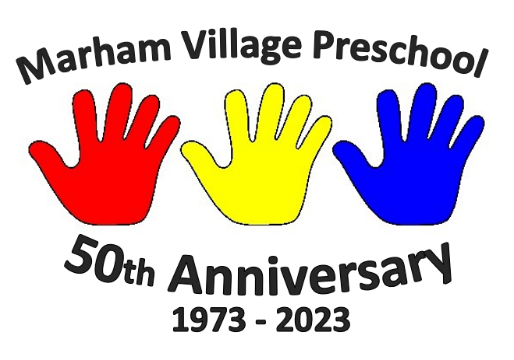 Christmas Newsletter 2023It’s nearly Christmas! We are all so excited and the children are getting prepared to see Father Christmas! Here are just a couple of dates for your diary.7th December is Christmas jumper day, so if the children would like to wear one, we do encourage it! 15th December is our last day before Christmas!! We do finish at 1pm on that day and it is our Christmas party so we will be putting out a party food list for parents. If the children would like to dress up in their Christmas party clothes, then that would be great! (NO MESSY PLAY ON THAT DAY!!) All of the children are invited so if it isn’t their usual day, they can either swap a day that week or they can have an extra day! Father Christmas will be here on that day, and we will be taking photos that will be on tapestry. We will be doing festive activities throughout these last two weeks so the children may come home a bit more glittery than usual! We hope that everyone has a wonderful Christmas and New Year! We would like to thank all of you for your support during this year, we know it has been tough and we really appreciate you all! Thank you all again! With love from Julie, Dani, Katy, Kirstie and Nettiexxx